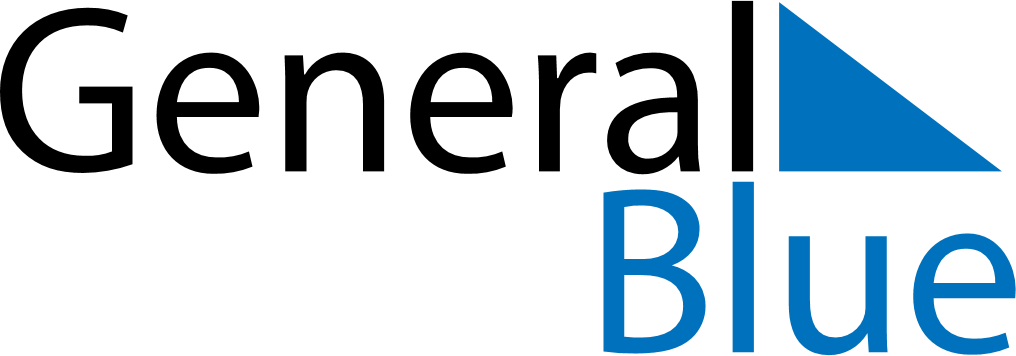 June 2025June 2025June 2025June 2025United StatesUnited StatesUnited StatesMondayTuesdayWednesdayThursdayFridaySaturdaySaturdaySunday123456778910111213141415Father’s Day1617181920212122Juneteenth232425262728282930